МКОУ «Чабанмахинская СОШ»Отчет по целевой программе «Повышение безопасности дорожного движения в 2007-2012 годах» за IV квартал 2017 годаС 15.10.17. по 29.10.17 по МКОУ «Чабанмахинская СОШ» были проведены классные часы по БДД, целью которых было обобщить и систематизировать знания по ПДД. Классный час в 4 классе на тему «Азбука безопасности» - классный руководитель Далгатова П.К.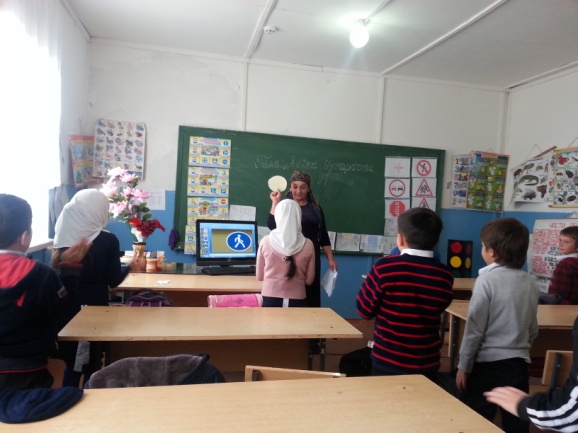 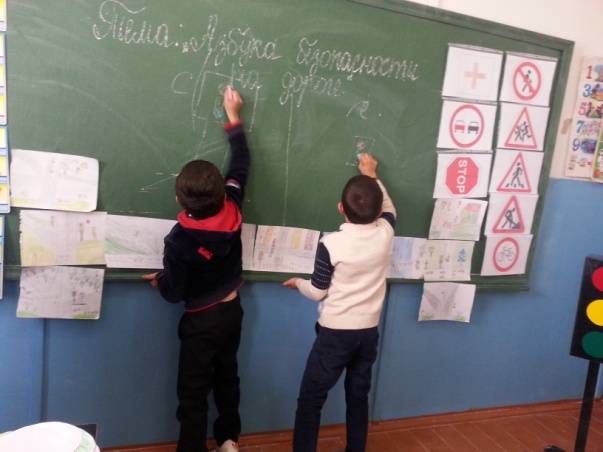 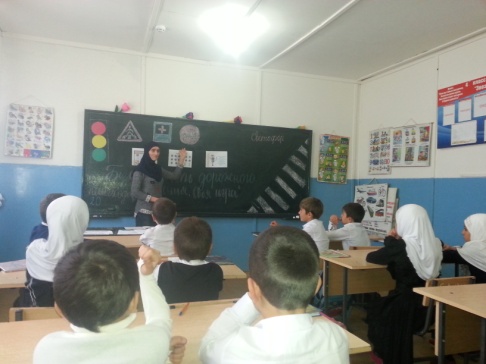 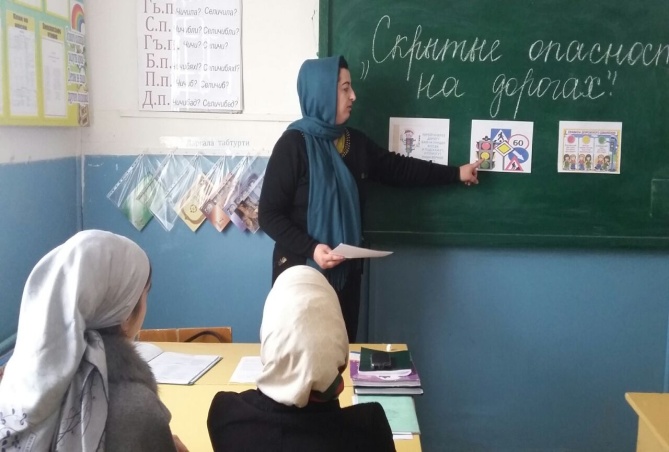 Классный час во 2 классе на тему «Светофор». Классный руководитель – Атаева Аминат Измутиновна.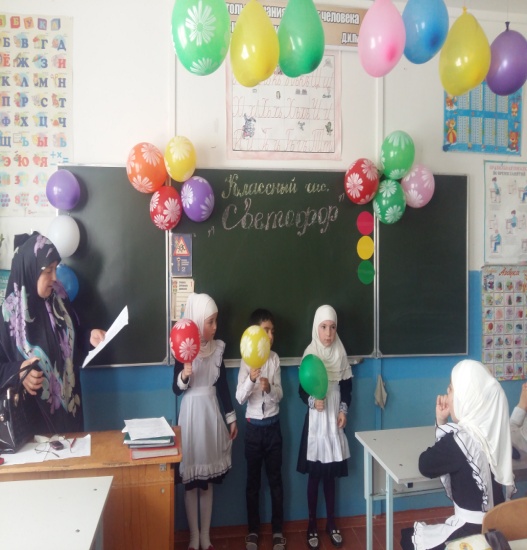 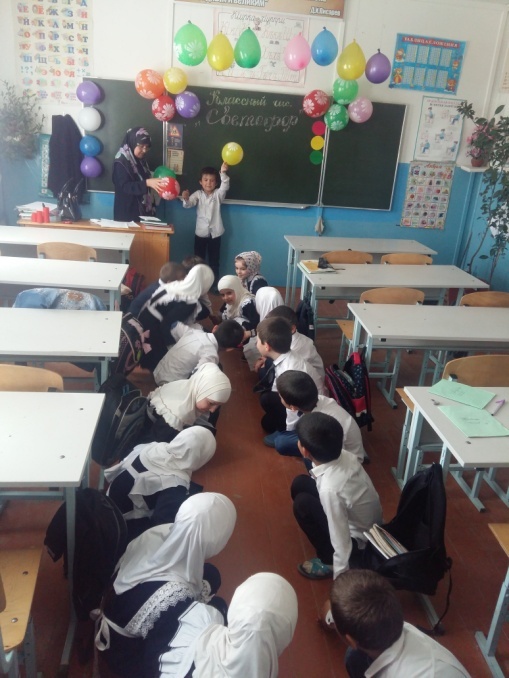 №МероприятияДатаКлассКоличество учащихся, принявших участие ОтветственныеПриглашенные1Минутка безопасности для 1 класса 15.10.17.114Классные руководители2Классные часы по правилам дорожного движения 15.10.17.-29.10.17.1-11126Классные руководители